COLEGIO EMILIA RIQUELME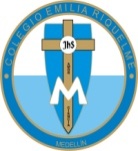 DOCENTE: ALEXANDRA OCAMPO LONDOÑOÁREA: CIENCIAS NATURALES GRADO: ONCETERCER PERIODO“Estad alegres, amad mucho a Dios; las penitas son de un día endulzadas por el amor de Dios; la eternidad sin fin, y siempre contemplando a Dios, y viéndonos amadas por Dios. Ánimo, la batalla es breve, la corona eterna, y complacer a Jesús, vale por todas las penas de esta vida” M.E.RACTIVIDADES (julio 21 –24)Buenos días queridas estudiantes, deseo que se encuentren muy bien al igual que cada una de sus familias. Esta semana, como es habitual, tendremos encuentro virtual el día martes, cuyo objetivo es socializar la prueba de los tres editores. El enlace para acceder a la plataforma Zoom se los compartiré a través del grupo de WhatsApp.  Cualquier inquietud pueden escribir en horario de clase al WhatsApp: 3022249009 o al correo electrónico alexandra@campus.com.co.¡Gracias!Feliz y bendecido resto de día